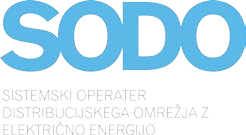 POOBLASTILO Številka merilnega mesta DIS-SMM:  ___   –   _____________   ali številka merilnega mesta GS1: 38311158 __  __  __  __  __  __  __  __  __  __ Izvajalec nalog DO: 2 - Elektro Celje   3 – Elektro Ljubljana   4 – Elektro Maribor   6 – Elektro Gorenjska  7 - Elektro Primorska (Ustrezno označi) Podpisani lastnik pooblaščam zgoraj navedenega pooblaščenca za:       posredovanje vloge za priklop uporabnika na distribucijsko omrežje      posredovanje vloge za ponovni priklop odklopljenega merilnega mesta      posredovanje zahteve za kontrolo merilnih naprav      posredovanje vloge za spremembo soglasja za priključitev na obstoječem merilnem mestu      posredovanje privolitve za zbiranje, hrambo in obdelavo 15-minutnih merilnih podatkov      podpis pogodbe o uporabi sistema pri ponovni priključitvi(Označite zahtevo z znakom »x« v kvadrat pred posamezno opcijo.) Pooblastilo velja do zaključka procesa, za katerega je pooblaščenec pooblaščen. VARSTVO OSEBNIH PODATKOVSODO d.o.o. in elektrodistribucijsko podjetje, kot pogodbeni izvajalec nalog distribucijskega operaterja, obdelujeta osebne podatke uporabnikov sistema z namenom izvajanja gospodarske javne službe distribucije električne energije na podlagi Energetskega zakona. Obdelavo osebnih podatkov podrobneje določa Politika zasebnosti, ki je dostopna na spletnih straneh družbe SODO d.o.o. in pogoji varstva osebnih podatkov, dostopni na spletni strani elektrodistribucijskega podjetja. Podani podatki so potrebni za obravnavo te vloge, izvajanje pogodbenega razmerja in izvajanje gospodarske javne službe distribucije električne energije, skladno z določili Energetskega zakona. Vlagatelj vloge s podpisom izjavlja, da je seznanjen s Politiko zasebnosti družbe SODO d.o.o. in pogoji varstva osebnih podatkov elektrodistribucijskega podjetja in da so navedeni podatki točni in resnični in dovoljuje, da se njegovi osebni podatki zbirajo, hranijo, obdelujejo, uporabljajo in posredujejo v zvezi z vsemi potrebnimi postopki.Podpisnik s podpisom tega obrazca jamči za resničnost in pravilnost zgoraj navedenih podatkov.  Obr. št. 8.3 PODATKI O MERILNEM MESTU: Naziv / priimek in ime:  ________________________________________________________________________________________________  Naslov merilnega mesta:  _______________________________________________________________________________________________ PODATKI O LASTNIKU (IMETNIKU SOGLASJA ZA PRIKLJUČITEV): Naziv / priimek in ime:  ________________________________________________________________________________________________ *Ulica in hišna številka: ________________________________________________________________________________________________ Številka in naziv pošte:  ________________________________________________________________________________________________ Davčna številka:  __  __  __  __  __  __  __  __  Matična številka: __  __  __  __  __  __  __  __  __  __  __  __  __  (samo za pravne osebe) *Naslov stalnega prebivališča lastnika ali sedež podjetja za pravne osebe. PODATKI O POOBLAŠČENCU (dobavitelj / tretja oseba): Naziv / priimek in ime:  ________________________________________________________________________________________________ Ulica in hišna številka:  ________________________________________________________________________________________________ Številka in naziv pošte: ________________________________________________________________________________________________ Kraj in datum: ____________________________________    *Žig je obvezen samo za pravne osebe, ki poslujejo z žigom. *Podpis in žig lastnika: ____________________________________ 